Frenchtown Presbyterian Church908-996-2227Email: office@frenchtownpres.org Website: www.frenchtownpres.orgWorship Service   9:30AM Session (Elders)Board of DeaconsChurch Staff Pastor        			           pastormerideth@gmail.comRev. Dr. Merideth Mueller-Bolton           1-609-303-0500Church Secretary		           Financial ManagerLea Raymond              908-996-2227       Mary Ann Hampton      908-996-2227 office@frenchtownpres.org                      finance@frenchtownpres.orgMusic Director	                              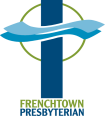 February 5, 2023  Welcome to all who worship with us this morning!PreludeWelcome & Announcements                              God Gathers Us in Love Call to Worship Leader: We are called to the work of Israel, to the work of Jesus.People: We are called to spread God’s love in this world.Leader: We can do this work, as we are, because of the Holy Spirit.People: By God’s grace, we are salt.Leader: We purify, we cleanse, we bind, we bring out the best in people.People: By God’s grace, we are light.Leader: We allow things to be seen as they are. We point to holiness.People: By God’s grace, we follow the commandments and the law.Leader: We love the Lord our God and our neighbors as ourselves.People: By God’s grace, we are salt. We are light. God transforms usand uses us.Leader: Let us worship our God, so full of transformative grace.*Hymn #401                                                   “Here In This Place”                   Prayer of AdorationCall to ConfessionPrayer of Confession (unison)Almighty God, you have called us to bring out the best in the world around us, to be bold in our faith, to share your love with those around us. We have failed your command. We choose conflict. We choose laziness. We choose excuses. Forgive us for rejecting the identity that you offer us freely, for rejecting the work of your Holy Spirit in our hearts. AmenAssurance of PardonLeader: Even when we fail, even when we are not perfect, God still claims us. God still calls us by name. God still places God’s Spirit upon us. People: We are known and loved and forgiven. Amen *Passing of the PeaceGloria Patri #582 Glory to God Whose Goodness Shines on MeGod Speaks to Us Through God’s WordFirst Scripture Reading                                                Isaiah 42:5-9Second Scripture Reading                                     Matthew 5:13-20                        Sermon                                                                "Sugar and Shade"God Calls Us to Respond*Hymn #767                                                  “Together We Serve”Invitation to the OfferingOffertory *Doxology #606 “Praise God from Whom All Blessings Flow”                                   * Prayer of Dedication*Affirmation of Faith – The Confession of BelharWe believe that God has entrusted the church with the message of reconciliation in and through Jesus Christ; that the church is called to be the salt of the earth and the light of the world, that the church is called blessed because it is a peacemaker, that the church is witness both by word and by deed to the new heaven and the new earth inwhich righteousness dwells; that God’s life-giving Word and Spirit has conquered the powers of sin and death, and therefore also of irreconciliation and hatred, bitterness and enmity, that God’s life-giving Word and Spirit will enable the church to live in a new obedience which can open new possibilities of life for society and the world. Prayers of the People & The Lord’s PrayerLord’s SupperCelebration of the Lord’s Supper    Invitation to the Table        Great Prayer of Thanksgiving       The Lord be with you....And also with you.       Lift up your hearts.....We lift them up to the Lord.                   Let us give thanks to the Lord our God...It is right to           give our thanks and praise.Sanctus #552                                                Holy, Holy, HolyHoly, holy, holy Lord,God of power and might,heaven and earth are full of your glory.Hosanna in the highest.Blessed is the one who comesin the name of the Lord.Hosanna in the highest,Prayer After CommunionWe thank you, O God, that through Word and Sacrament you have given us your Son, who is the true bread from heaven and food of eternal life.So strengthen us in your service that our daily living may show our thanks; through Jesus Christ our Lord. Amen.God Sends Us Out to Reflect God’s Love*Hymn #372                                                    “O For a World”Charge and BlessingPostlude                   ************************************MISSION STATEMENTWe are a body of believers in Jesus Christ the Lord that strives to be a living reflection of God’s love. We come together to confirm our individual faith while spreading the message of hope and love by serving those in need through mission and outreach.NEWS AND EVENTSEVENTS DURING THE WEEK – February 6-12Monday    Book club, 1pm downstairs in the churchTuesday   AA Meeting 6:30am   Senior Program, 11:15am   Card Games, 2-4pm in Fellowship Hall   AA Meeting, 8pmWednesday    Bible Study, 11am Memorial Parlor        AA Meeting 7:30pmThursday   AA Meeting 6:30amFriday    Alanon Meeting 12-1pmSaturday    Saturday Women's AA Group Meeting 9am    AA Meeting 7pmNext Sunday    Hoagie sale and pick up, 9-11amFood Pantry Giving TreeThere is a tree in Fellowship Hall with tags on it with items we regularly need for our patrons and special seasonal/holiday items! There are also envelopes for monetary Donations - this will help cover the cost of fresh items we provide.Please choose a tag and purchase the item for the Pantry. Items can be placed in the donation box in the rotunda or in the Barrel outside of the PantryEnvelopes with monetary donations can be placed in the basket by the tree.Super Senior Group!When?  Every Tuesday from 11:15-1:15pm at the church.  This FREE program starts with a 45-minute Chair Yoga Class from 11:15-12pm, then enjoy your brown bag lunch from 12pm, and our guest speaker or craft is 12:15-1:15pm! Join in the fun! Questions? Call Penni @908-237-0465All programs are FREE! Programs in FebruaryFebruary 7th – Stephanie Powley with Self-Affirmations discussion and craftFebruary 14th - Alexandra Grenci from Rutgers- Eating Healthy!February 21st - Tom Bay with Anita’s Angels, topic TBDFebruary 28th - Kim Seppelt, SNAP- Enjoy Eating HealthyLenten Soup SupperJoin us starting March 1 for a Lenten journey that helps us relive the one day in history that changed everything.  In this book, “24 Hours, That Changed the World” pastor Adam Hamilton helps us experience and understand the significance of Jesus’ passion like never before. Come at 6 pm for a simple meal of soup and bread, followed by a video and discussion led by Pastor Merideth Mueller-Bolton.The book is available on Amazon.com for $8.59, but you are not required to read the book on order to attend and participate in the discussion.  All are welcome.Super Bowl Collection for the Food PantryThe Sunday School will be collecting canned goods for the food pantry.  We will have two boxes set up to place your canned goods in while picking your favorite team for the Superbowl.  Collection will begin on February 1, 2023 and continue through February 12, 2023Souper Bowl Youth Group Hoagie The Youth Group will be having a hoagie sale for the Superbowl.  You can preorder or just pick up.  The hoagies will be ready between 9:00 a.m. and 11:00 a.m. on Sunday, February 12, 2023.  We will be offering Italian or turkey and the cost is $7.00 each.  If you have any questions, please reach out to Tonya Reese 908-310-9240Bible StudyWednesday mornings at 11am in the Memorial Parlor. Led by Pastor Merideth. All are Welcome!Book ClubThis Monday February 5th at 1pm the book club is meeting downstairs in the church.  The book they are discussing is “The Seven Husbands of Evelyn Hugo” by Taylor Jenkins Reid.Annual Congregational MeetingThe Annual Congregational Meeting is scheduled for Sunday February 19th immediately following worship.  Ladies BrunchAll ladies are invited on February 22nd for a brunch at the church from 11am-12:30pm, Please bring a dish to share. Building and Grounds and OutreachPaul Pfisterer                267-884-6198Maureen Breiner          908-235-8431John Fiebig                   908-996-6436Jennifer Campbell        908-502-2575Carl Stokes                   215-429-1010Christian EdTonya Reese                 908-310-9240      Worship & MusicKathy SkerbetzFran Volski                   908-625-0974Bill Penyak                   908-625-6575        Stewardship & FinanceMaureen Breiner          908-235-8431PersonnelClerk of SessionBill Penyak                   908-625-6575Kathy Skerbetz             908-720-6533Ken Gerhardt               908-310-1884BenevolenceShut-ins and Long-Term illnessKen Gerhardt                 908-310-1884Short-Term illnessBereavementCarole Barrett                 908-419-7082Carole Barrett                 908-419-7082Eileen Warkala               908-574-9366HospitalitySharon Beck                  908-752-3822